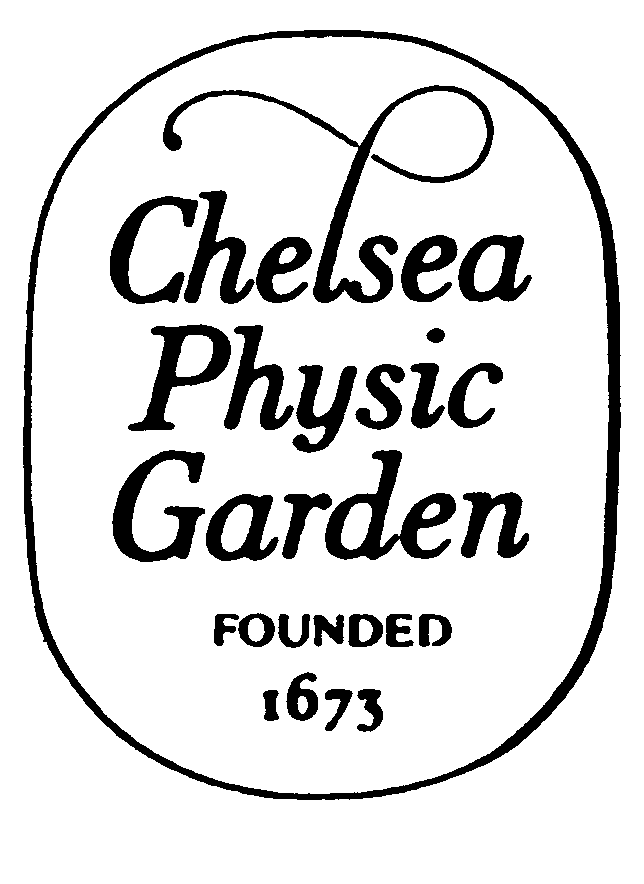 Food Exhibitor Application FormChelsea Physic Garden Christmas Fair 2024Thursday 21 November, 10am - 5pm and 6pm - 8pm VIP Night
Friday 22 November, 10am - 5pm
Saturday 23 November, 10am - 5pm
Sunday 24 November, 10am - 4pmPlease submit your application by one of the following methods, marked ‘Attention of Amanda Bishop, Christmas Fair’Email: to fair@chelseaphysicgarden.co.uk Post: Fair, Chelsea Physic Garden, 66 Royal Hospital Rd, London SW3 4HSSelection procedure will take place every week starting January 2024 until the fair is fully subscribed.Please ensure that you have read and are happy with our terms and conditions which are shown on the website alongside the application form.A copy of your £3 million pound public liability insurance will be required prior to the event. Food Hygiene certification will also be required.Please be aware before applying that the event is held in a marquee which given the time of year can be cold and draughty - appropriate clothing will be necessary.COMPANY NAMECONTACT NAMECONTACT MOBILEEMAILWEBSITEPOSTAL ADDRESS (please include post code)A BRIEF DESCRIPTION OF YOUR COMPANY AND WHAT YOU DOA BRIEF DESCRIPTION OF YOUR COMPANY AND WHAT YOU DOHAVE YOU DISPLAYED AT CPG FAIR BEFORE? If so when?HAVE YOU DISPLAYED AT CPG FAIR BEFORE? If so when?WHAT TYPE OF GOODS WILL YOU SELL AT THE FAIR?Please provide us with at least 5 images that accurately describe how your stall will appear at the fair and products that you sell and with prices. Please describe where your products are sourced and highlight any sustainable features of your product or company.WHAT TYPE OF GOODS WILL YOU SELL AT THE FAIR?Please provide us with at least 5 images that accurately describe how your stall will appear at the fair and products that you sell and with prices. Please describe where your products are sourced and highlight any sustainable features of your product or company.RAFFLE- We ask our stallholders to provide a quality FOOD item for our Raffle Christmas Hampers. Please confirm that you are agreeable to this:RAFFLE- We ask our stallholders to provide a quality FOOD item for our Raffle Christmas Hampers. Please confirm that you are agreeable to this:WOULD YOU LIKE YOUR BUSINESS TO BE PROMOTED ON THE CPG WEBSITE AND SOCIAL MEDIA CAMPAIGN (link on website and 1 social media post) A FEE OF £50 APPLIES☐ YES ☐ NOWOULD YOU LIKE YOUR BUSINESS TO BE PROMOTED ON THE CPG WEBSITE AND SOCIAL MEDIA CAMPAIGN (link on website and 1 social media post) A FEE OF £50 APPLIES☐ YES ☐ NOWHERE DID YOU FIND OUT HOW TO APPLY TO THE FAIR? (e.g. word of mouth, telephone, CPG staff, social media, website etc.)WHERE DID YOU FIND OUT HOW TO APPLY TO THE FAIR? (e.g. word of mouth, telephone, CPG staff, social media, website etc.)SPACE REQUIREMENTS - PLEASE TICK ONE. YOU WILL BE ASKED TO REMAIN INSIDE OF YOUR ALLOCATED SPACE. This will include table extensions packing tables etc. Please highlight tables and chairs required. These are provided._________________________________________________________________________☐ Standard Small Stall 20 square ft (5x4ft) wall behind£550 One remaining☐ Standard Large Stall 28 square ft (7ftx4ft) wall behind£770 One remaining☐ Standard extra-large 40 square ft (10ftx4ft) wall behind£1100 Sold outSPACE REQUIREMENTS - PLEASE TICK ONE. YOU WILL BE ASKED TO REMAIN INSIDE OF YOUR ALLOCATED SPACE. This will include table extensions packing tables etc. Please highlight tables and chairs required. These are provided._________________________________________________________________________☐ Standard Small Stall 20 square ft (5x4ft) wall behind£550 One remaining☐ Standard Large Stall 28 square ft (7ftx4ft) wall behind£770 One remaining☐ Standard extra-large 40 square ft (10ftx4ft) wall behind£1100 Sold outPayment will be required within one month of acceptance.FURNITURE REQUIREMENT – PLEASE STATE YOUR REQUIREMENT IN THE BOXTable 4ftTable 6ft Table 10ftChair - £7 EACH Payment will be required within one month of acceptance.FURNITURE REQUIREMENT – PLEASE STATE YOUR REQUIREMENT IN THE BOXTable 4ftTable 6ft Table 10ftChair - £7 EACH ELECTRICAL SUPPLY REQUIREMENT- PLEASE STATE WHAT YOU NEED BY TICKING THE BOX..None - bring your own led battery lights and power bankDevice charging only phone or pdq machine NO LIGHTS- £40Device charging and lighting - £80High usage, kettle, microwave or fridge - £120    ELECTRICAL SUPPLY REQUIREMENT- PLEASE STATE WHAT YOU NEED BY TICKING THE BOX..None - bring your own led battery lights and power bankDevice charging only phone or pdq machine NO LIGHTS- £40Device charging and lighting - £80High usage, kettle, microwave or fridge - £120    Please advise any special requirements, we will do our best to accommodate these.Please advise any special requirements, we will do our best to accommodate these.